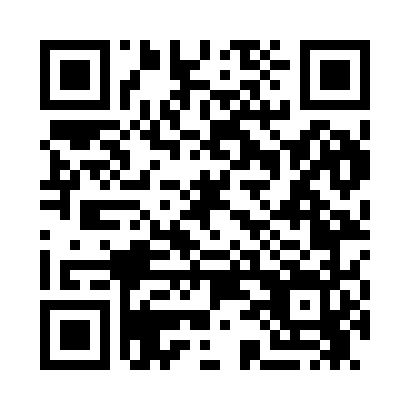 Prayer times for Danesville, Minnesota, USAMon 1 Jul 2024 - Wed 31 Jul 2024High Latitude Method: Angle Based RulePrayer Calculation Method: Islamic Society of North AmericaAsar Calculation Method: ShafiPrayer times provided by https://www.salahtimes.comDateDayFajrSunriseDhuhrAsrMaghribIsha1Mon3:415:321:155:228:5810:482Tue3:425:321:155:228:5710:483Wed3:425:331:155:228:5710:474Thu3:435:341:155:228:5710:475Fri3:445:341:155:228:5610:466Sat3:455:351:165:228:5610:457Sun3:475:361:165:228:5610:458Mon3:485:361:165:228:5510:449Tue3:495:371:165:228:5510:4310Wed3:505:381:165:228:5410:4211Thu3:515:391:165:228:5410:4112Fri3:535:401:165:228:5310:4013Sat3:545:401:175:228:5210:3914Sun3:555:411:175:228:5210:3815Mon3:575:421:175:218:5110:3616Tue3:585:431:175:218:5010:3517Wed3:595:441:175:218:5010:3418Thu4:015:451:175:218:4910:3319Fri4:025:461:175:218:4810:3120Sat4:045:471:175:218:4710:3021Sun4:055:481:175:208:4610:2822Mon4:075:491:175:208:4510:2723Tue4:085:501:175:208:4410:2524Wed4:105:511:175:198:4310:2425Thu4:115:521:175:198:4210:2226Fri4:135:531:175:198:4110:2127Sat4:155:541:175:188:4010:1928Sun4:165:551:175:188:3910:1729Mon4:185:561:175:188:3810:1630Tue4:195:571:175:178:3710:1431Wed4:215:581:175:178:3510:12